CLEANER AIR 4 Elementary Schools in The Central OkanaganAPPENDIX 2Air Pollution FactsThis document contains 32 interesting Air Pollution Facts related to idling, health, transportation emissions and actions to improve air quality; this material will cover the school year of constant reminders to be delivered, read, or discussed in class and to be included on the weekly newsletter by the school committee. The Air Pollution Facts are distributed as follows:11- Idling   4 - Health 3 – Transportation Emissions 14 – Improve Air QualityThe suggested Cleaner Air 4 School timeline is as follows: Instructions to teachersThe Air Pollution facts should be read and discussed after the Air pollution lesson and the proposed activities have been facilitated.Set one day a week to read the Facts and discuss them with the class this could take just 3-5 min a week! Monday is highly recommended to increase awareness about air pollution, and transportation choicesEncourage students to walk, cycle or skate during the week to go to and from school or while doing extra activities near their homes.Print the facts and select a different reader each week to involve the students in the process.The answers to the questions/guesses are upside downCheck mark ☑ the fact that has been read, so you can easily keep track!Instructions to the school committee To add the Air Pollution Fact to the weekly newsletter:Select and Copy the Fact of the week (ctrl C)If necessary- Paste as “Paste special” “Picture (Enhance Metafile) for better quality.Sending the facts through the newsletter is an essential piece to raise awareness about air pollution and to encourage more staff and parents to take up sustainable travel over time.Sourceshttp://www.hastebc.org/info/facts-about-transportation-emissions (no longer available).http://oee.nrcan.gc.ca/transportation/idling/facts.cfm?attr=8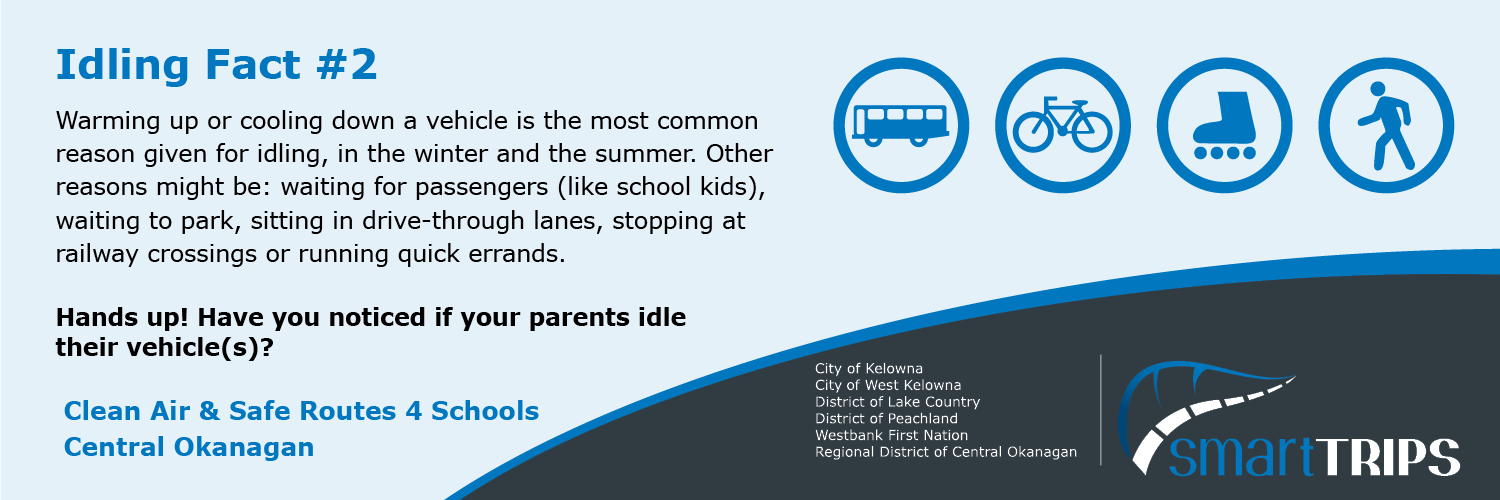 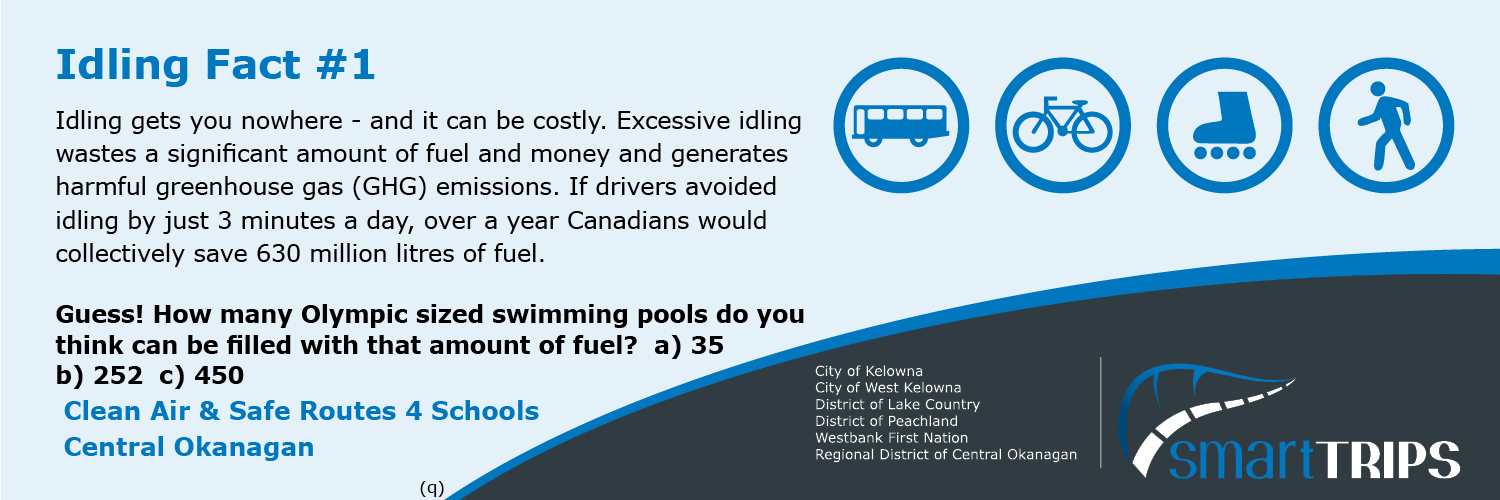 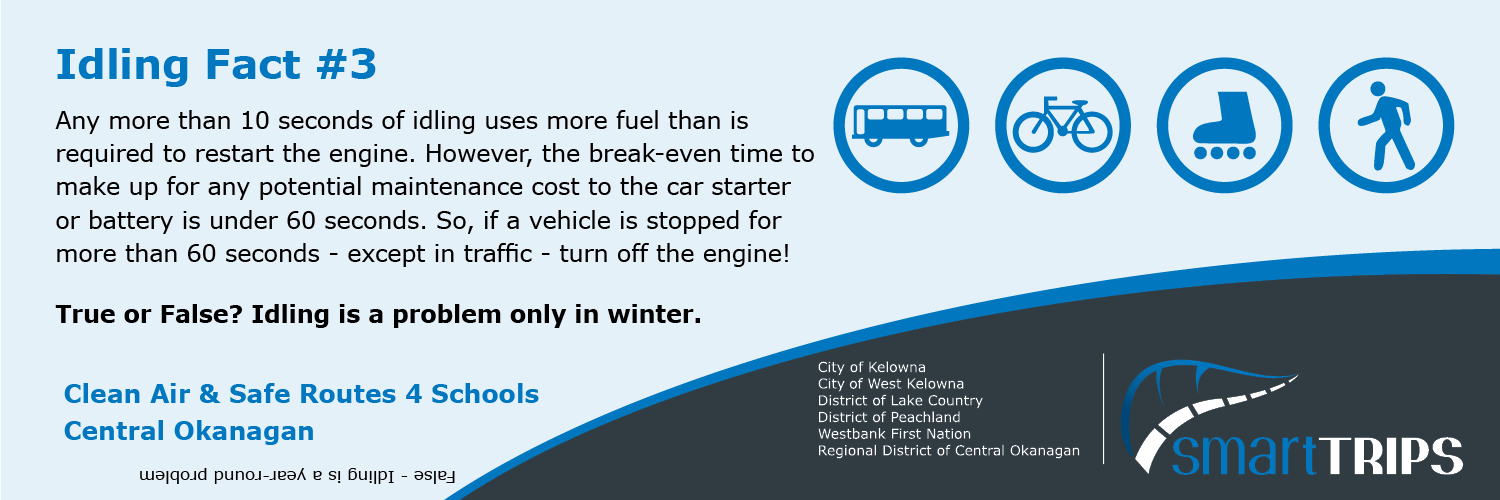 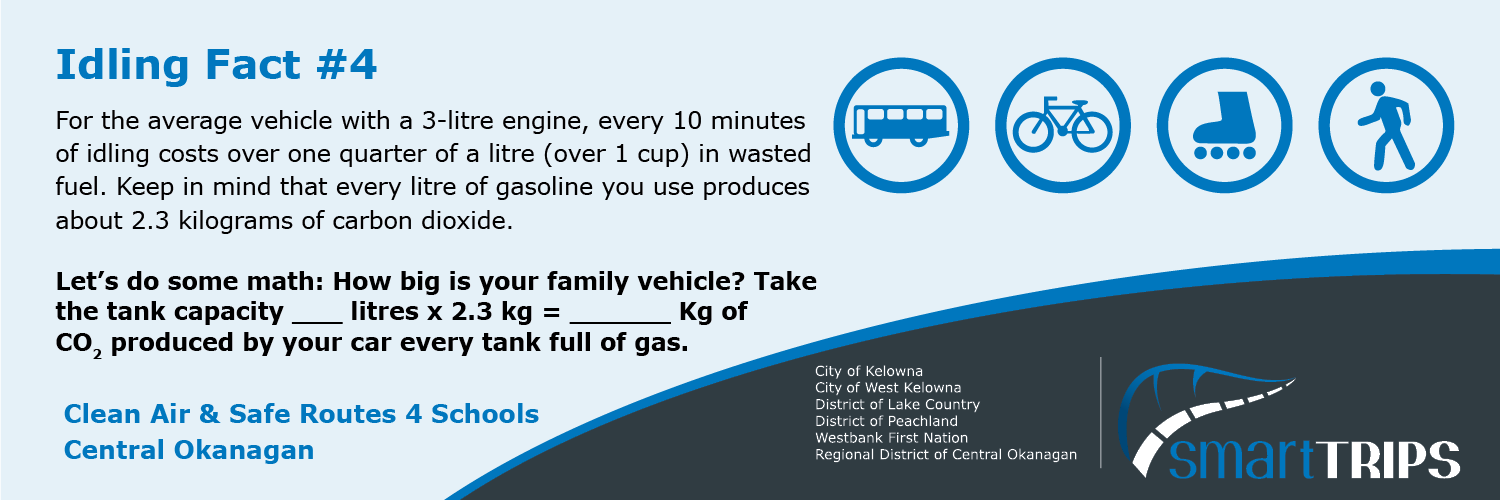 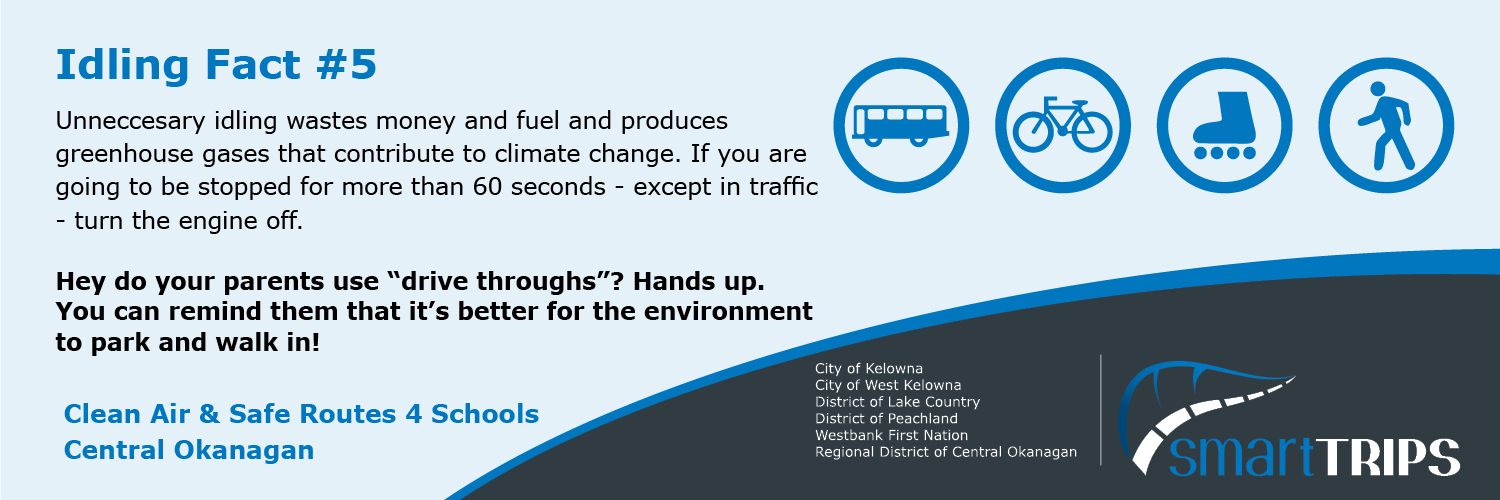 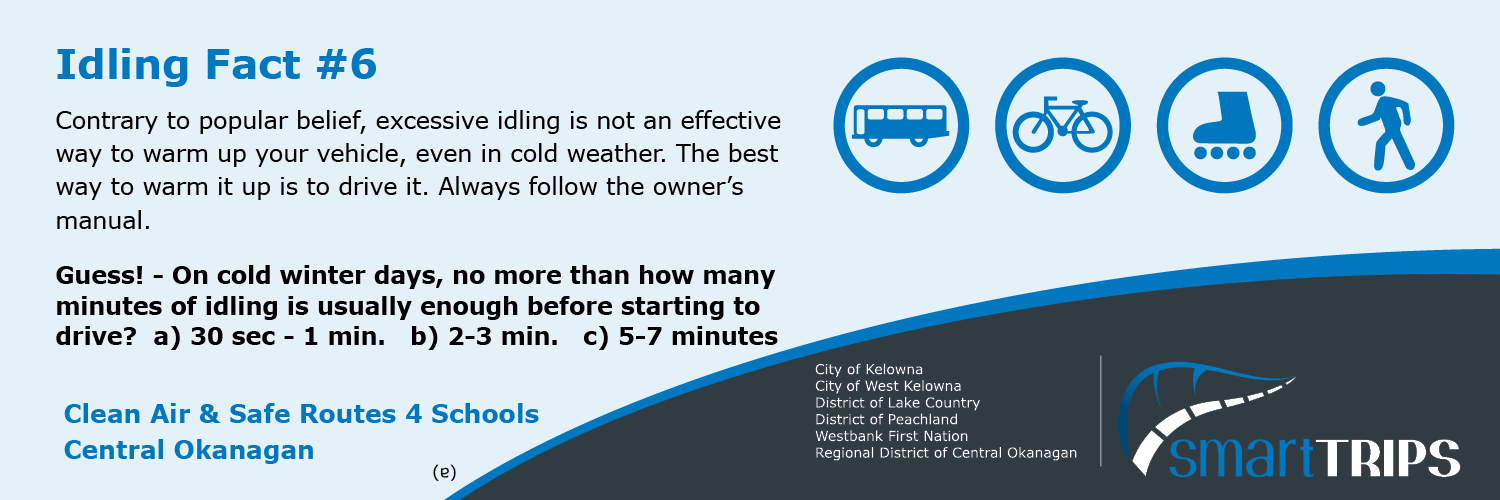 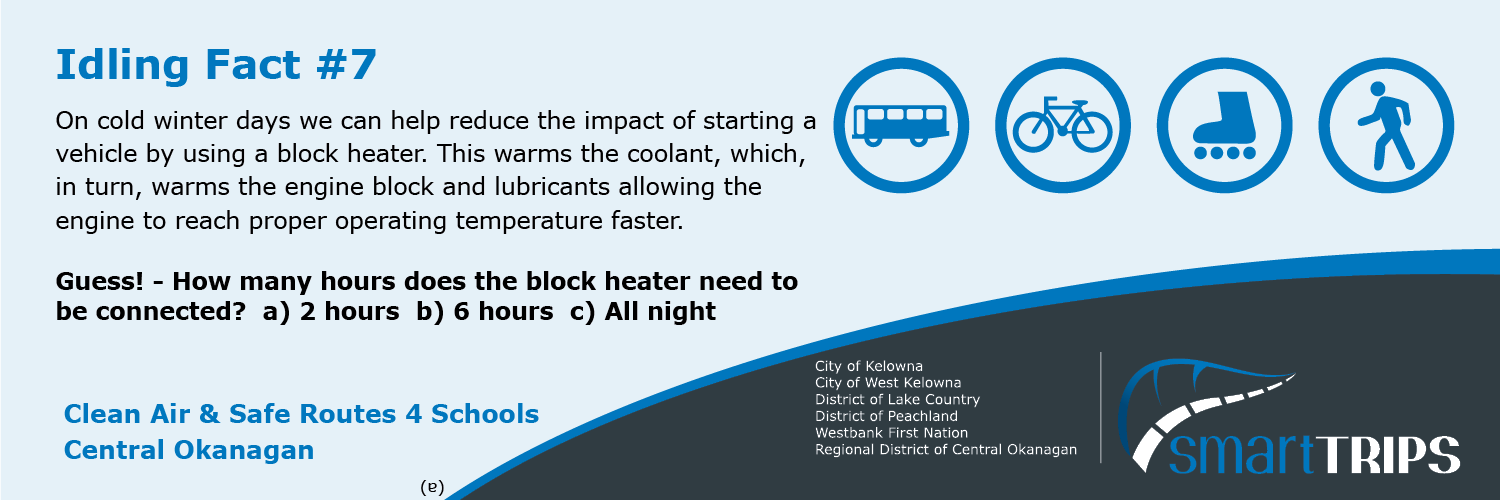 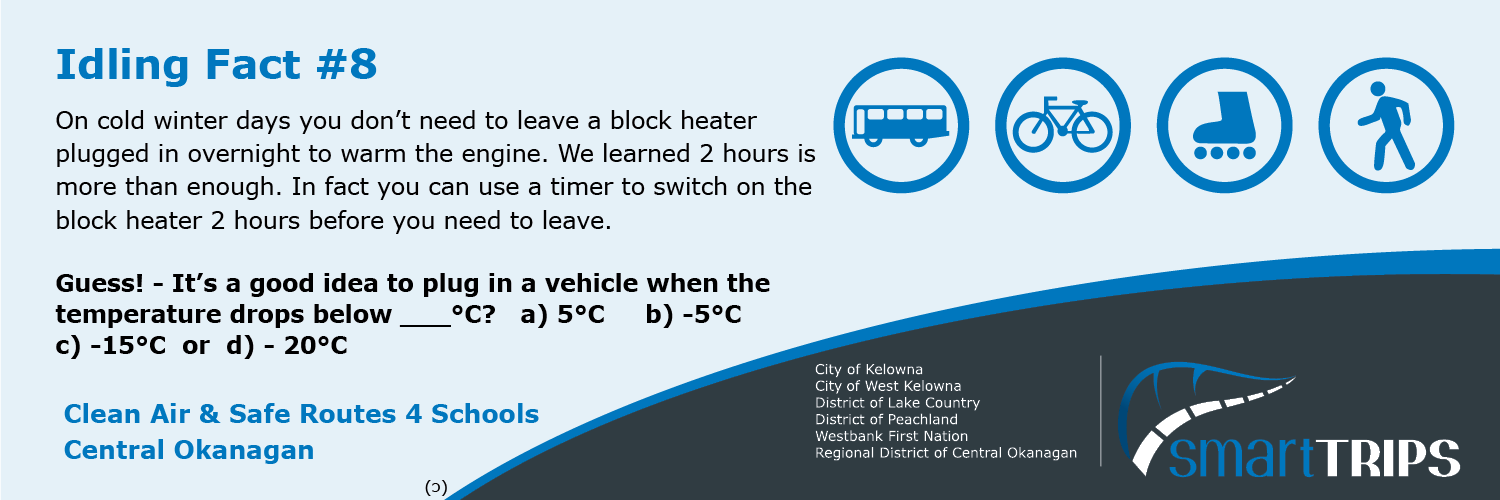 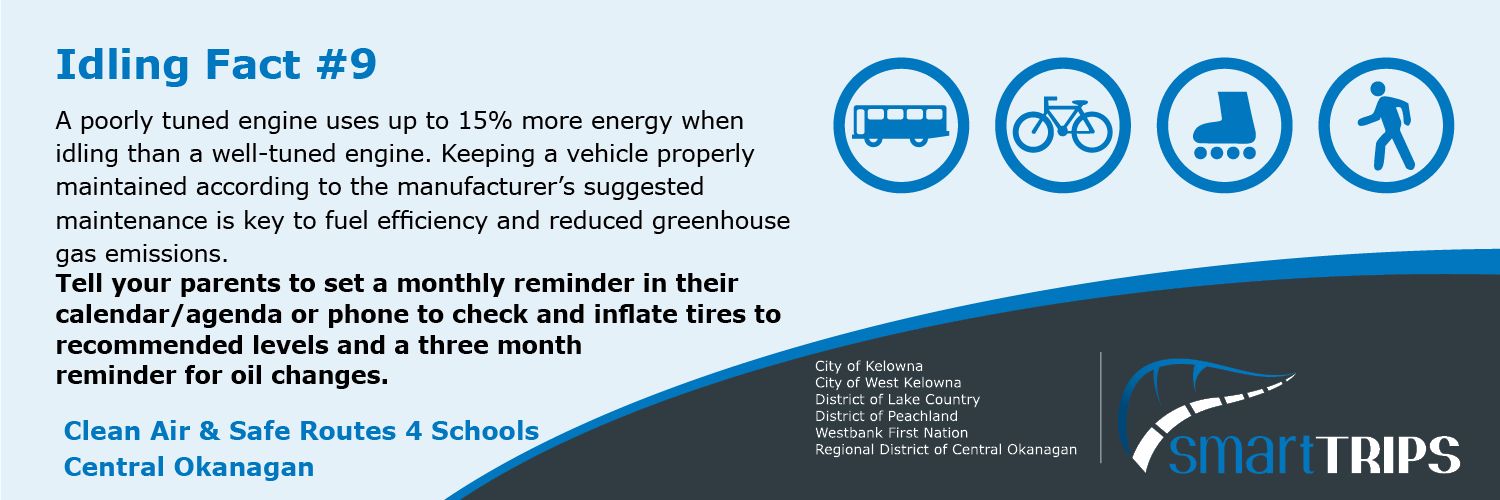 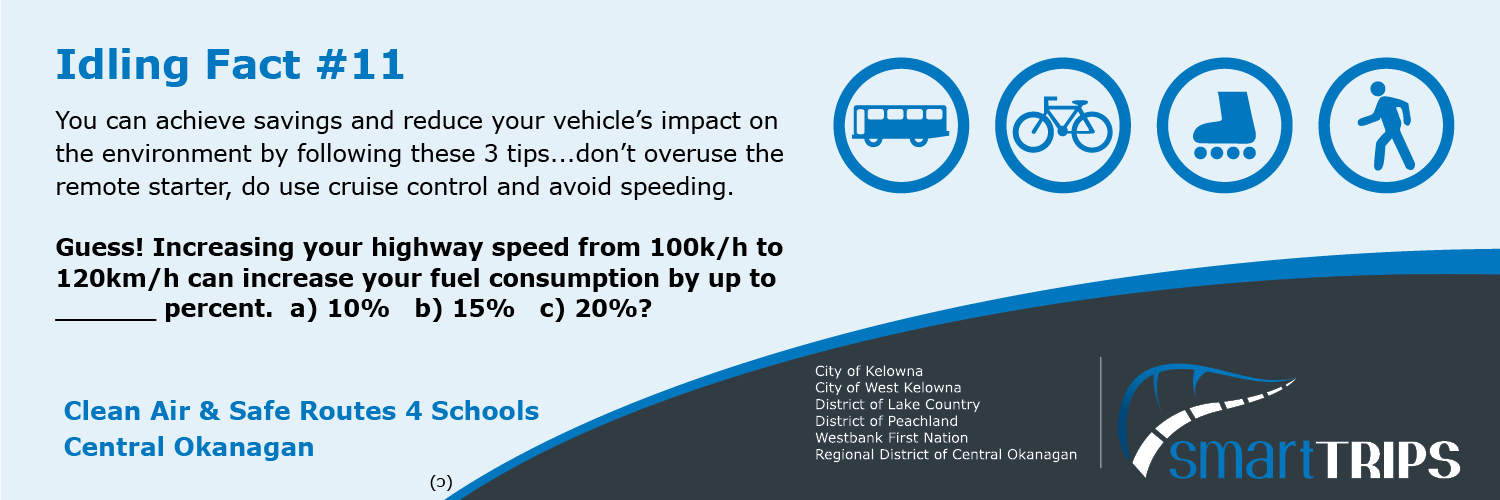 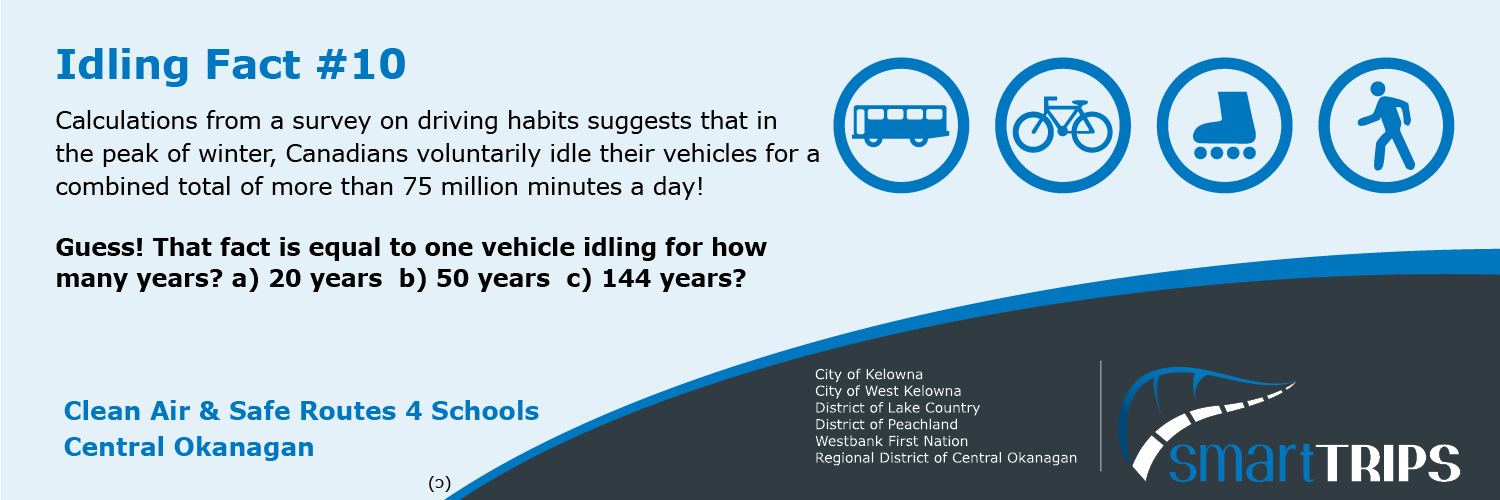 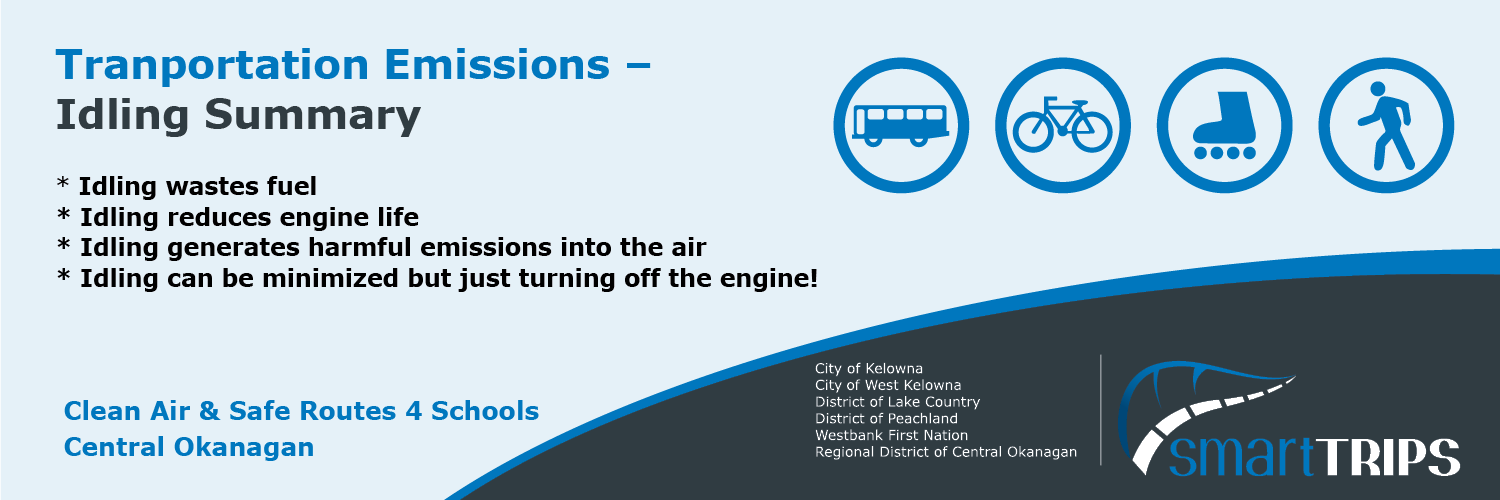 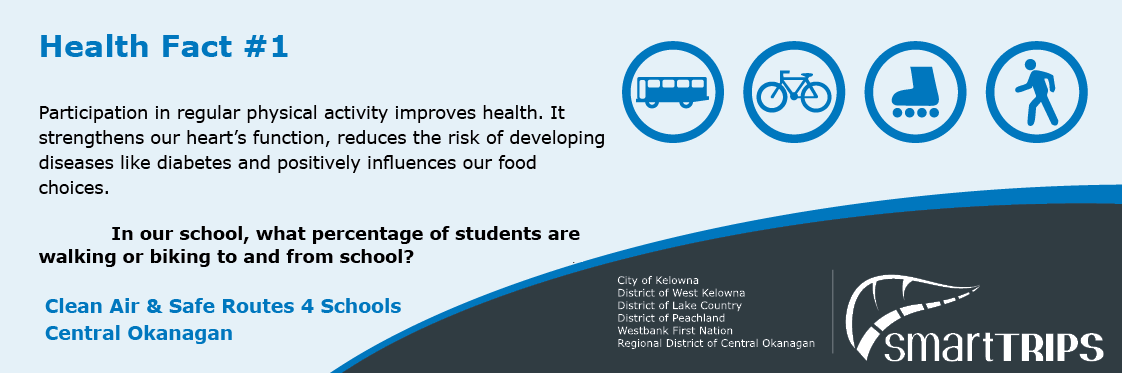 You can find the percentage of students walking and biking in your School Plan Travel: Student Classroom Survey findings” Safe routes 4 schools - Regional District of Central Okanagan (rdco.com)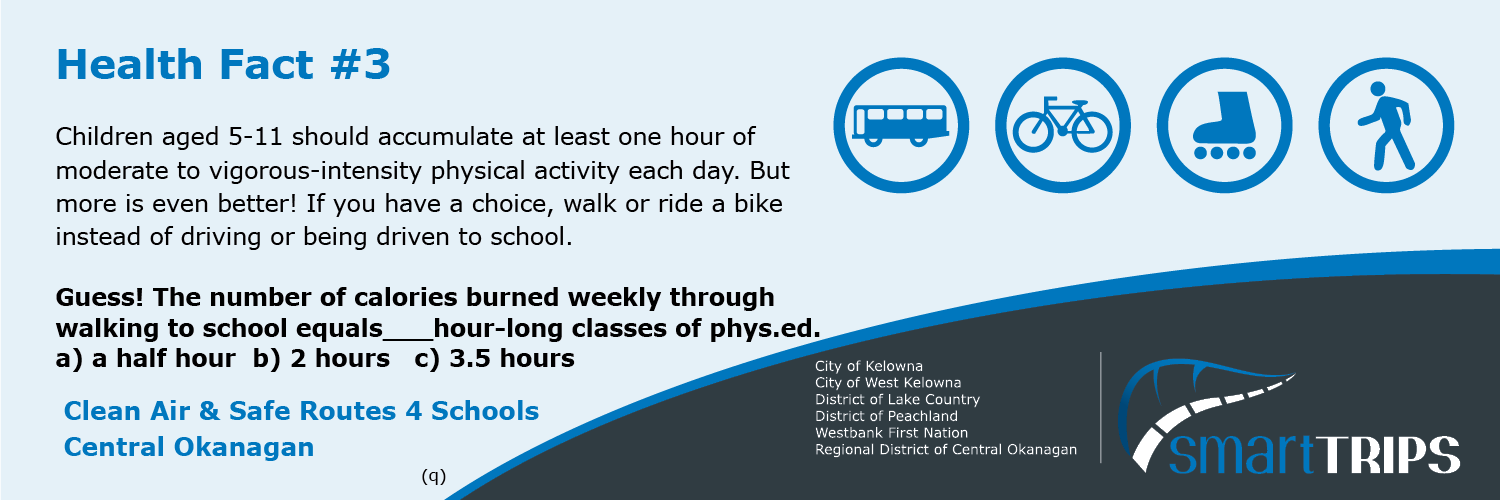 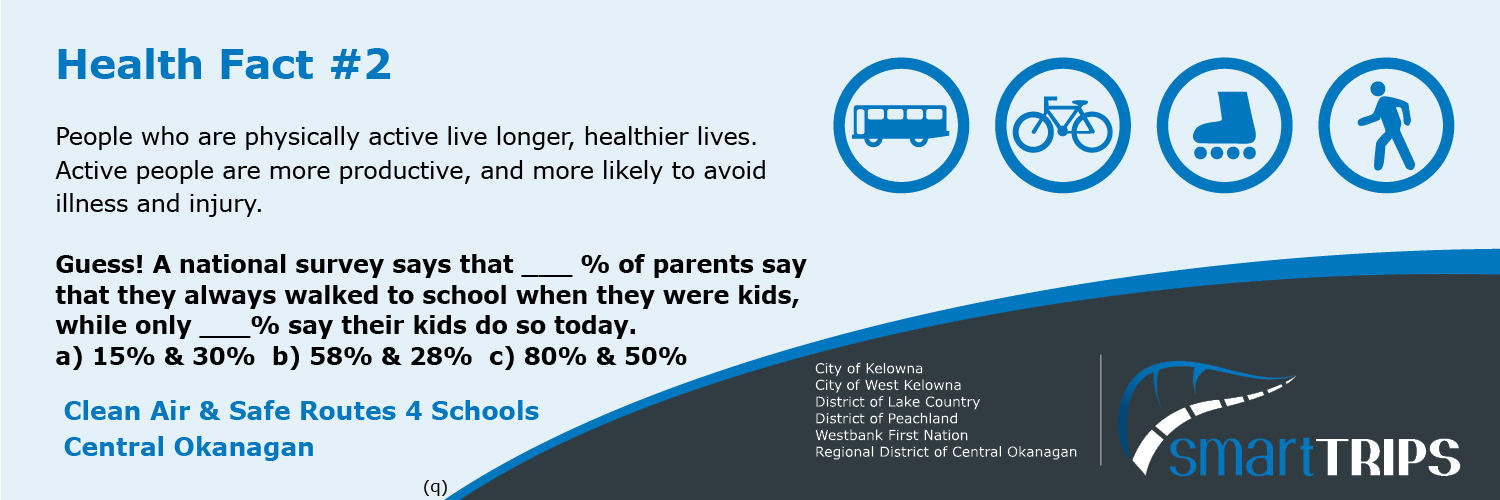 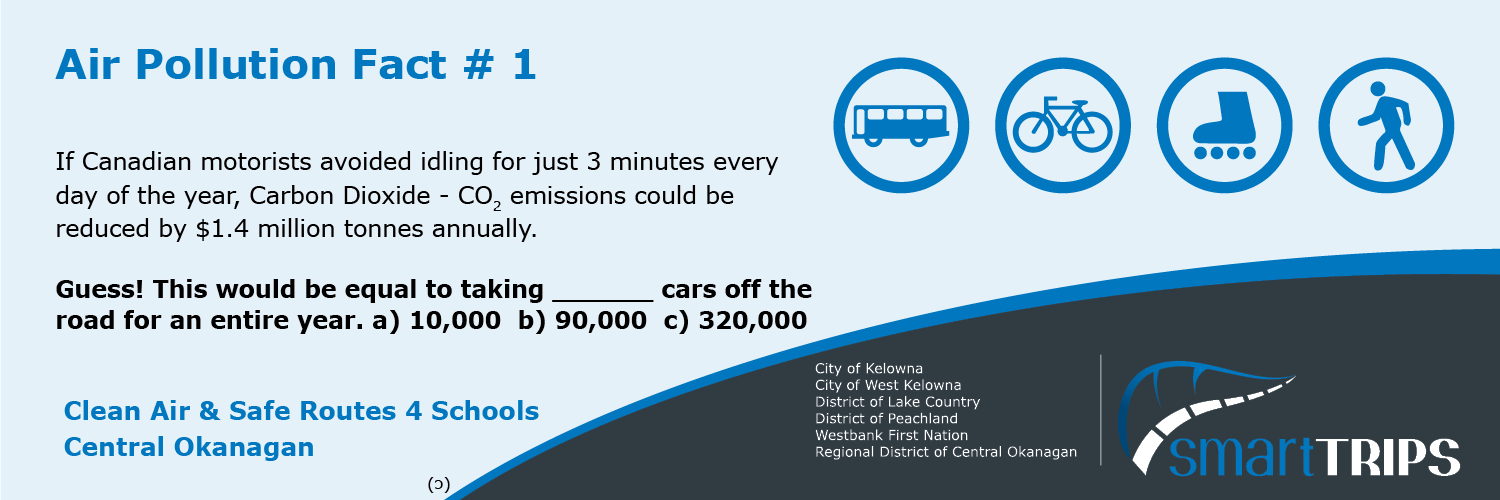 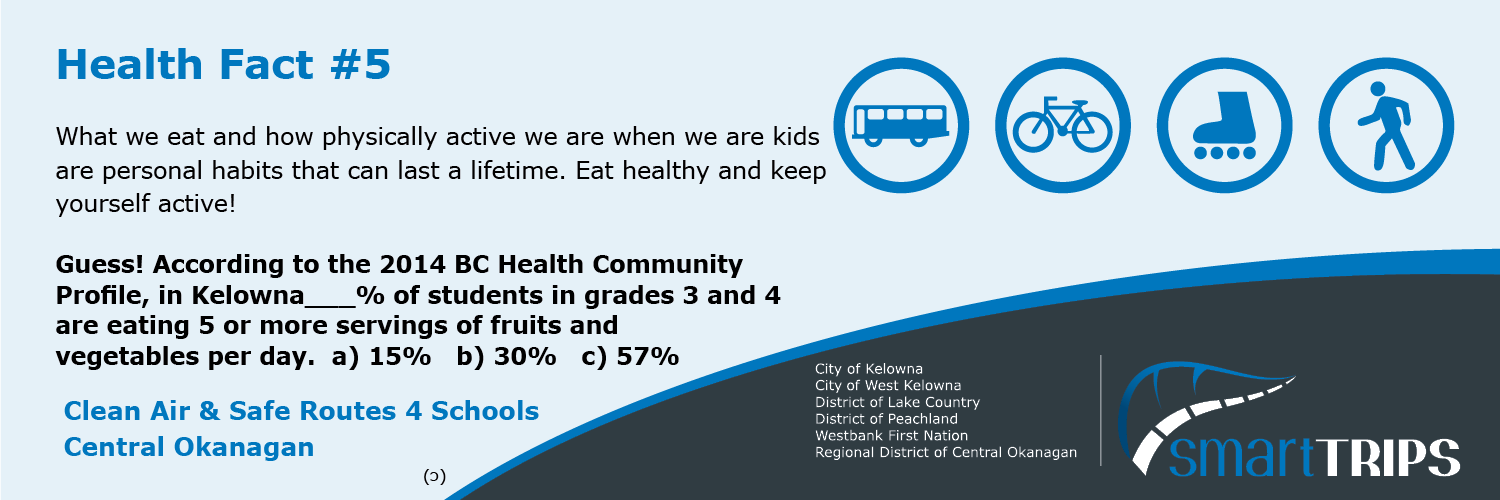 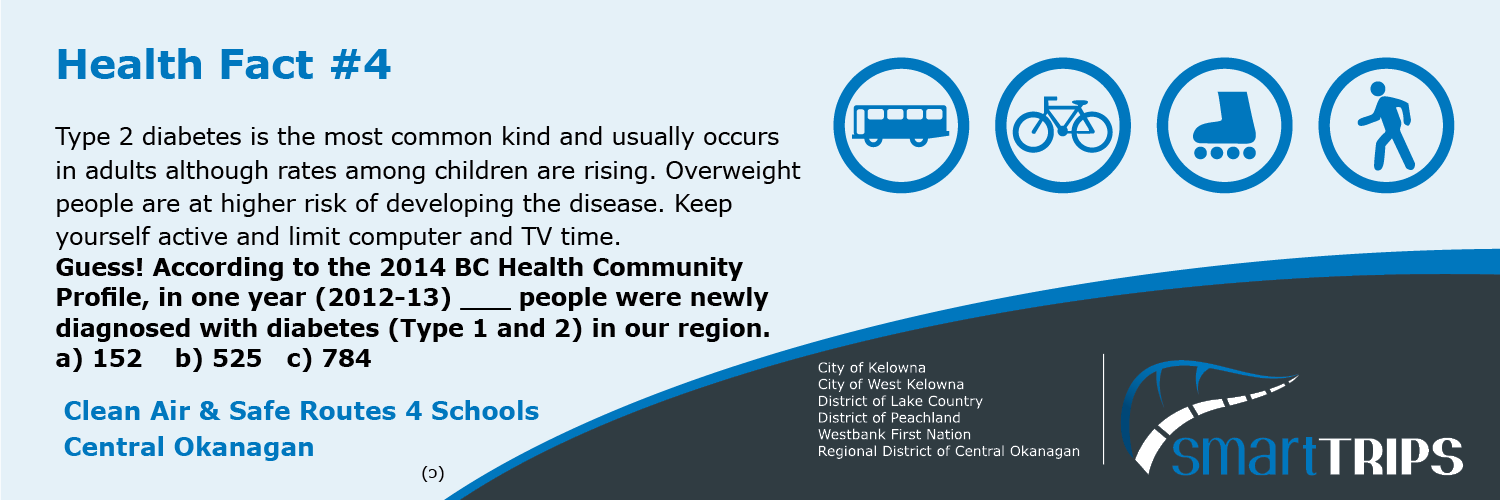 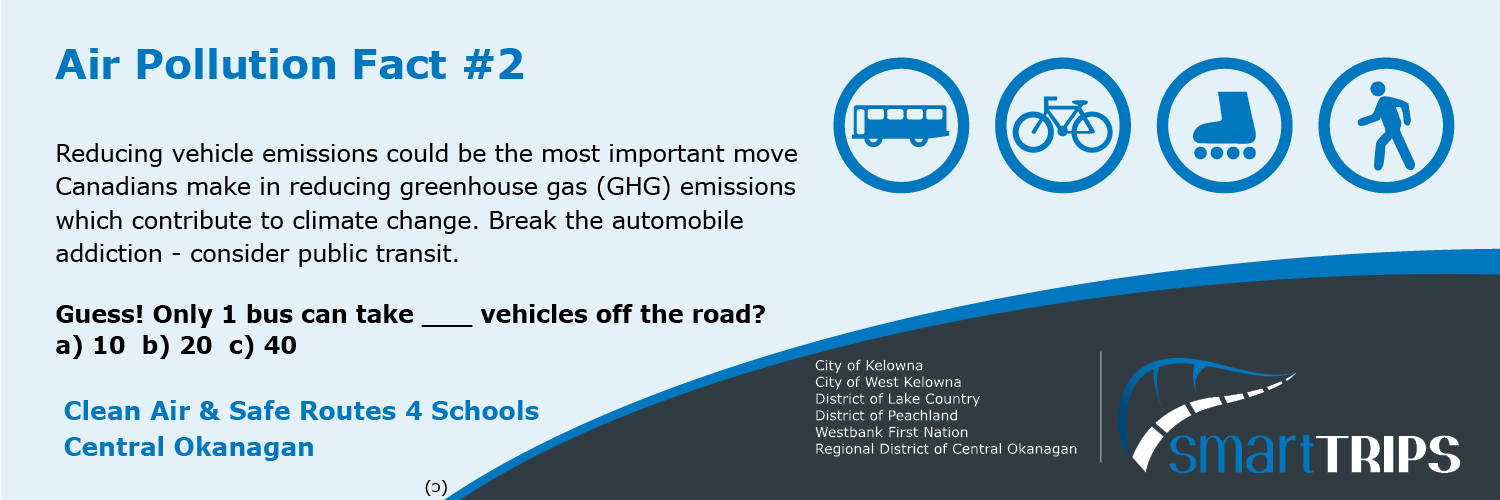 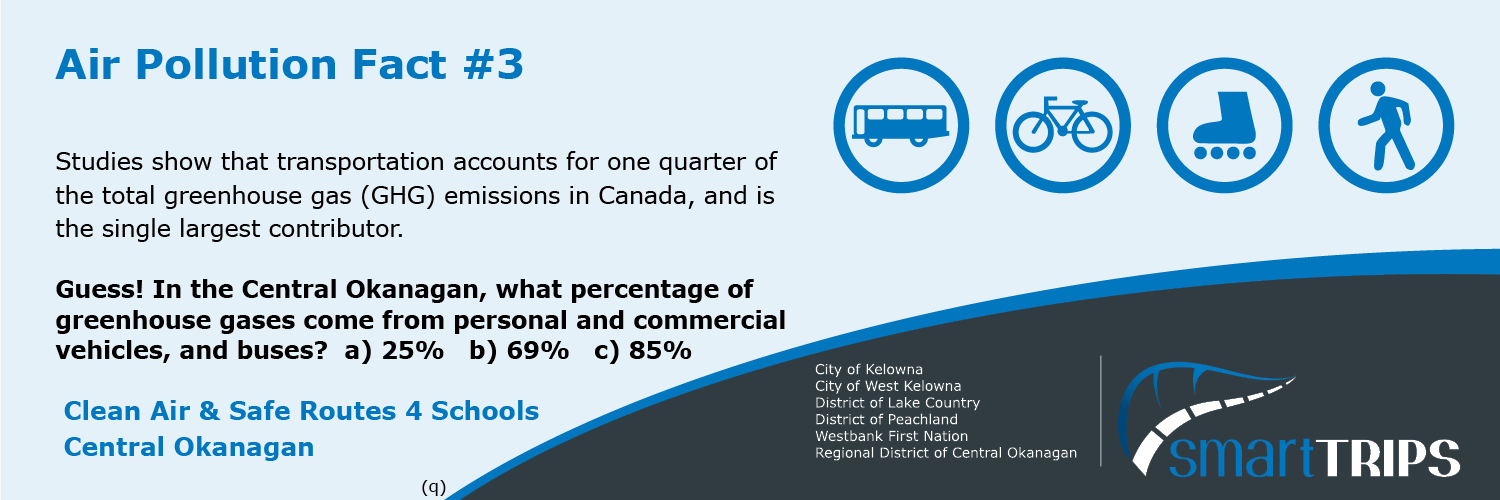 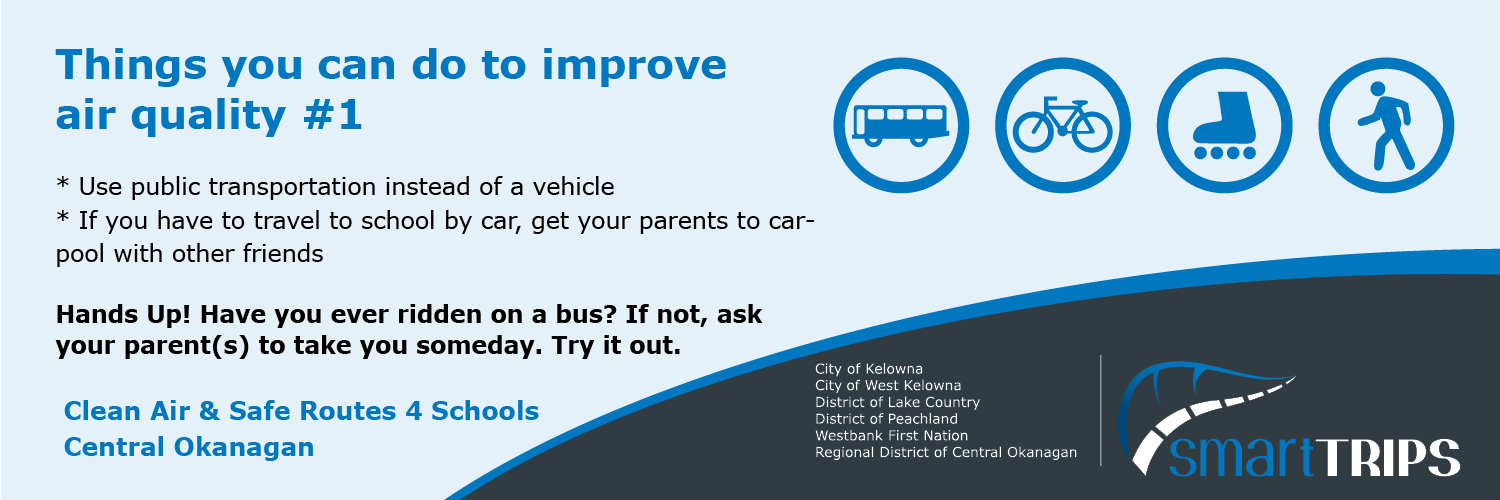 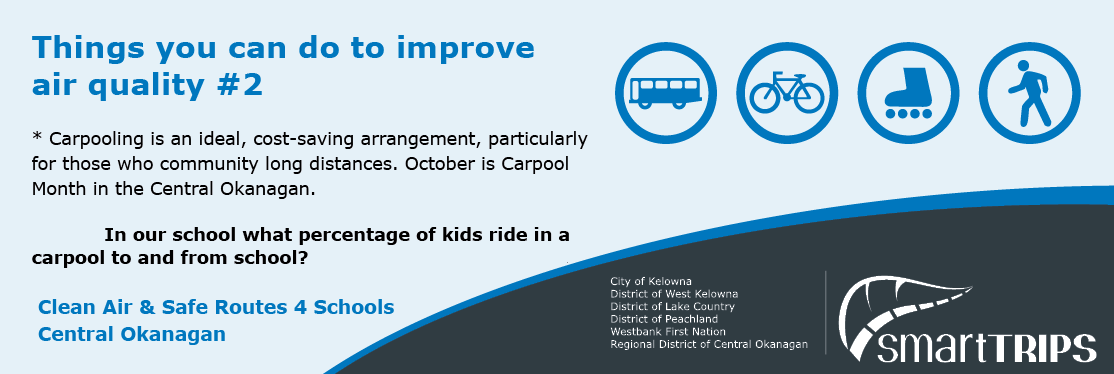 You can find the percentage of kids that carpool  in your School Plan Travel: Student Classroom Survey findings” Safe routes 4 schools - Regional District of Central Okanagan (rdco.com)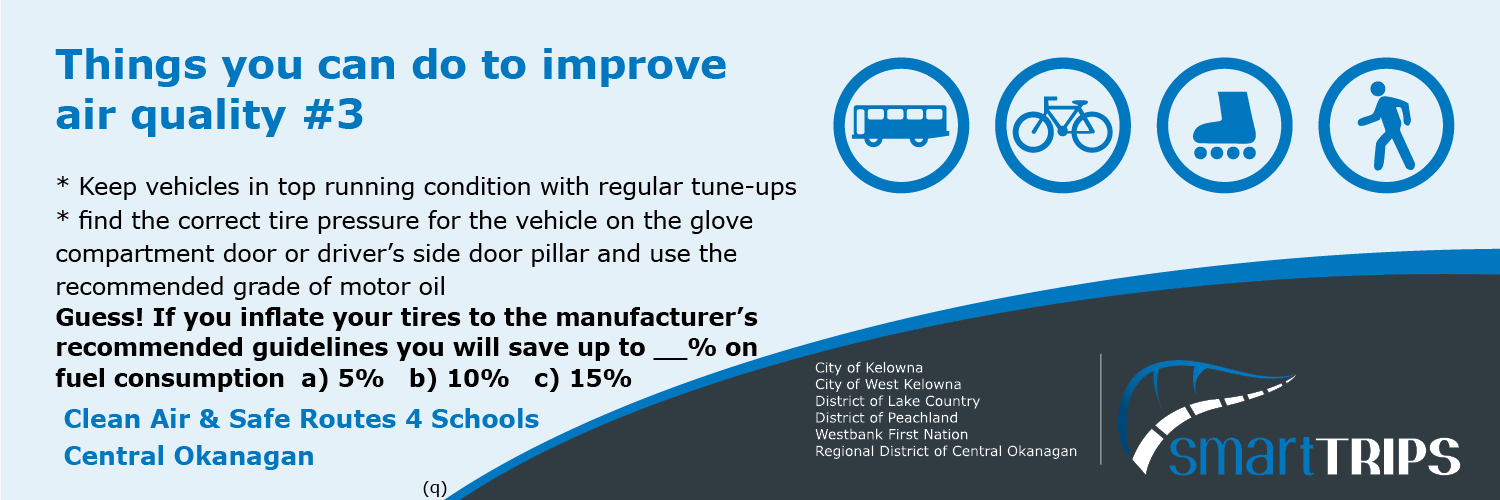 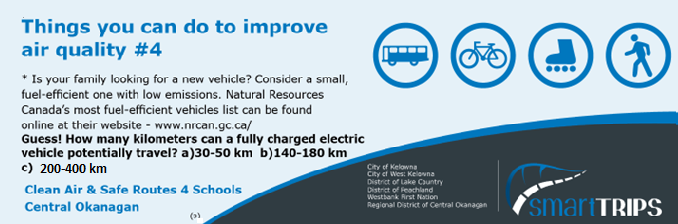 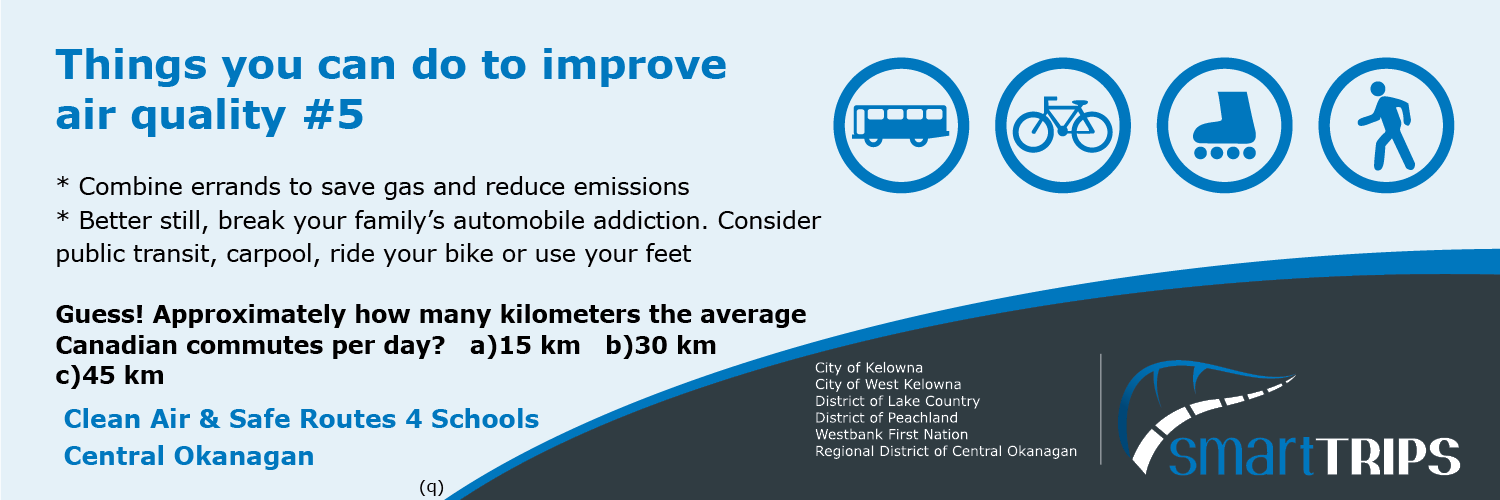 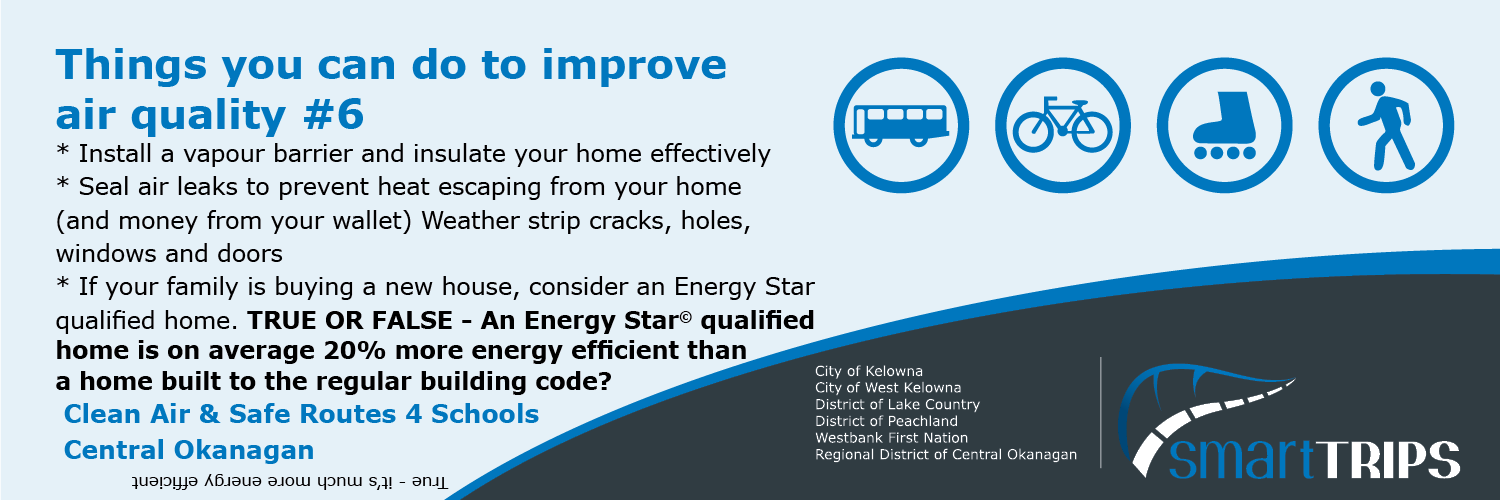 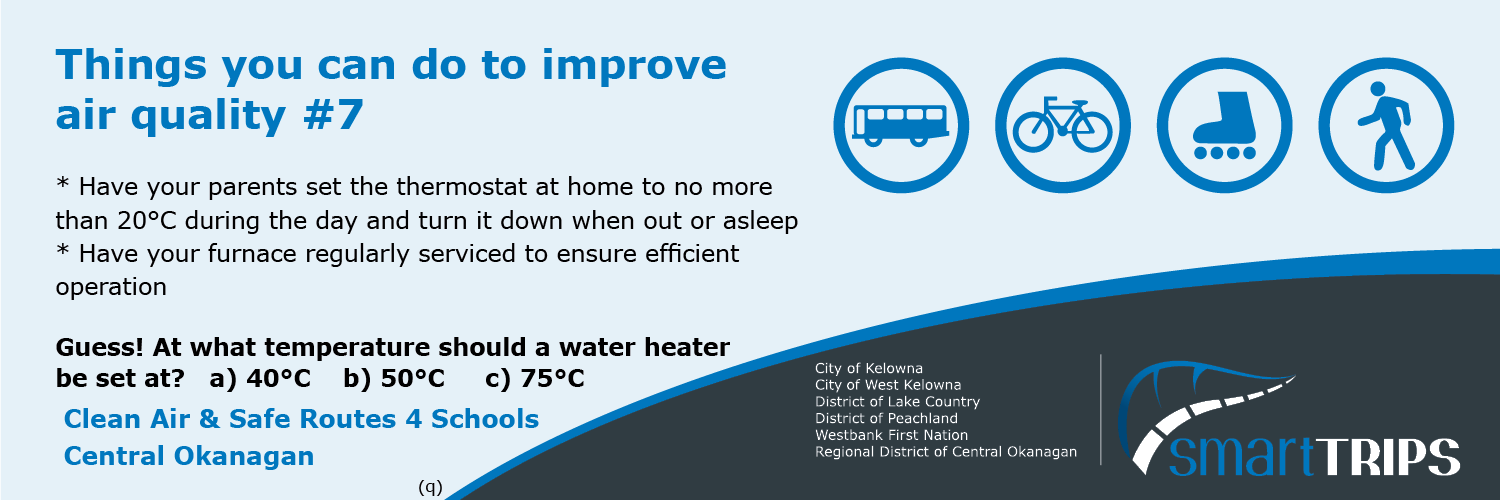 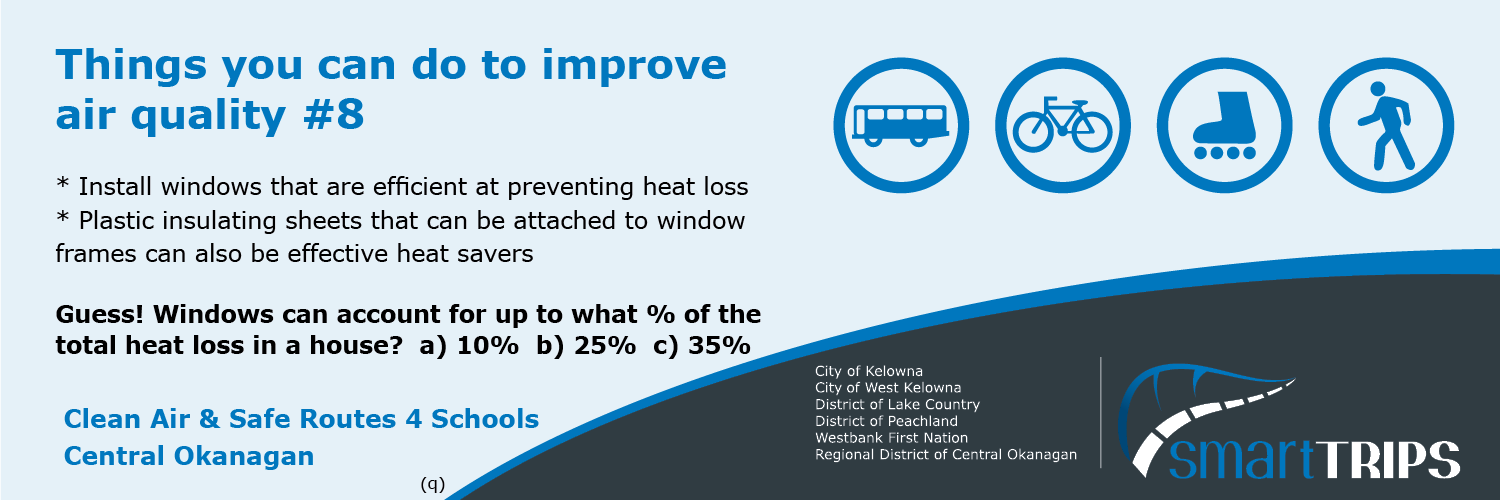 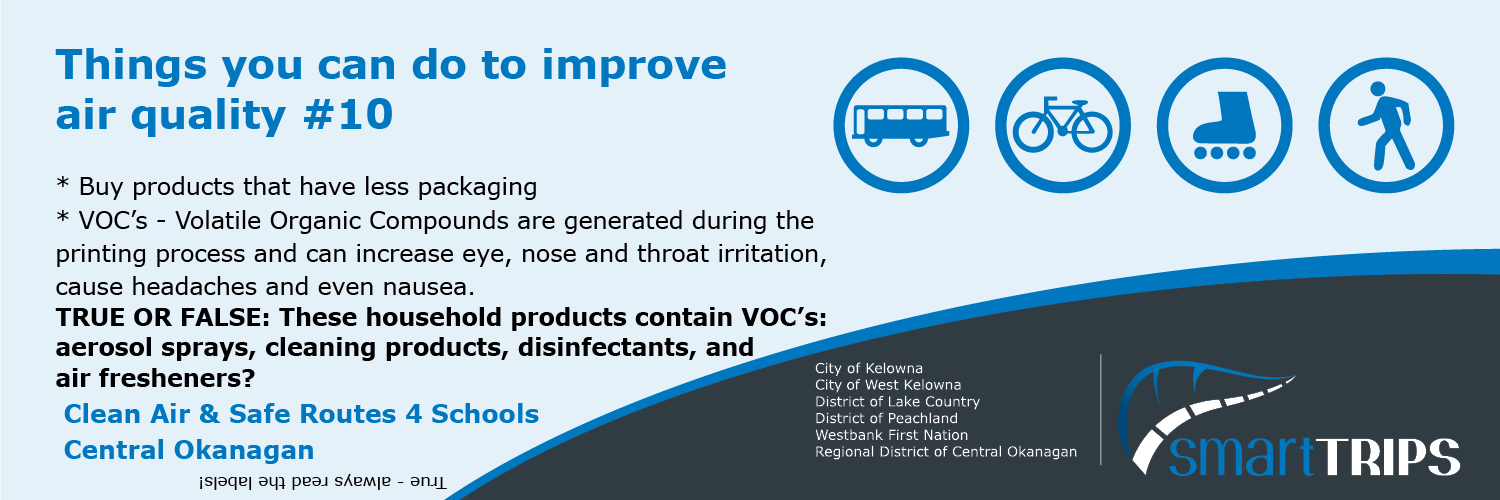 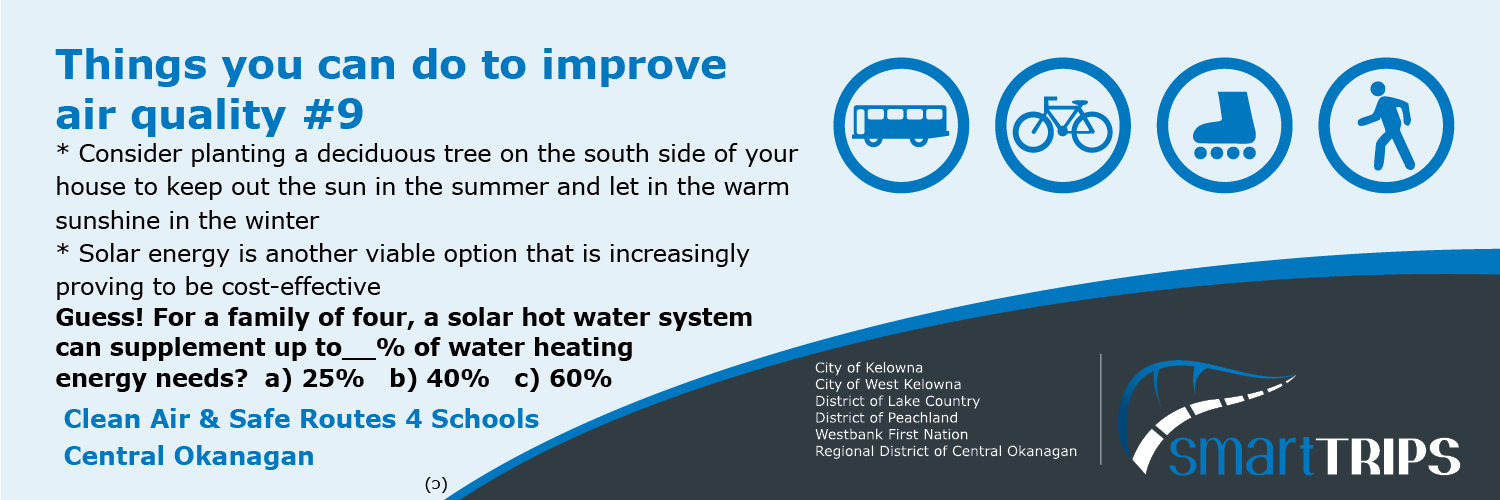 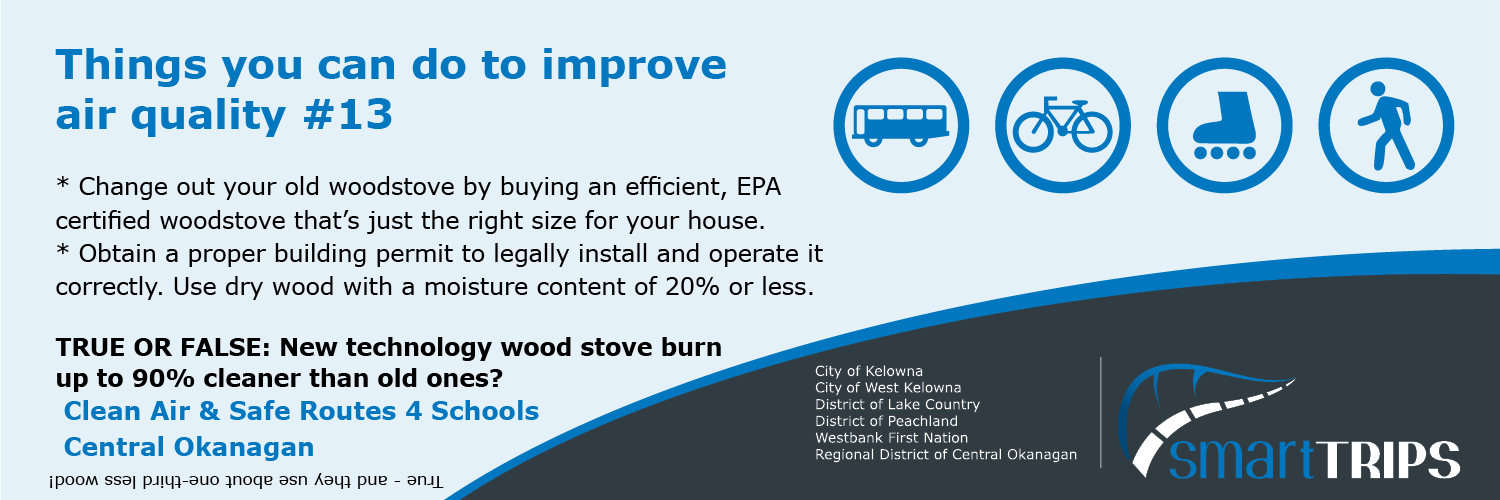 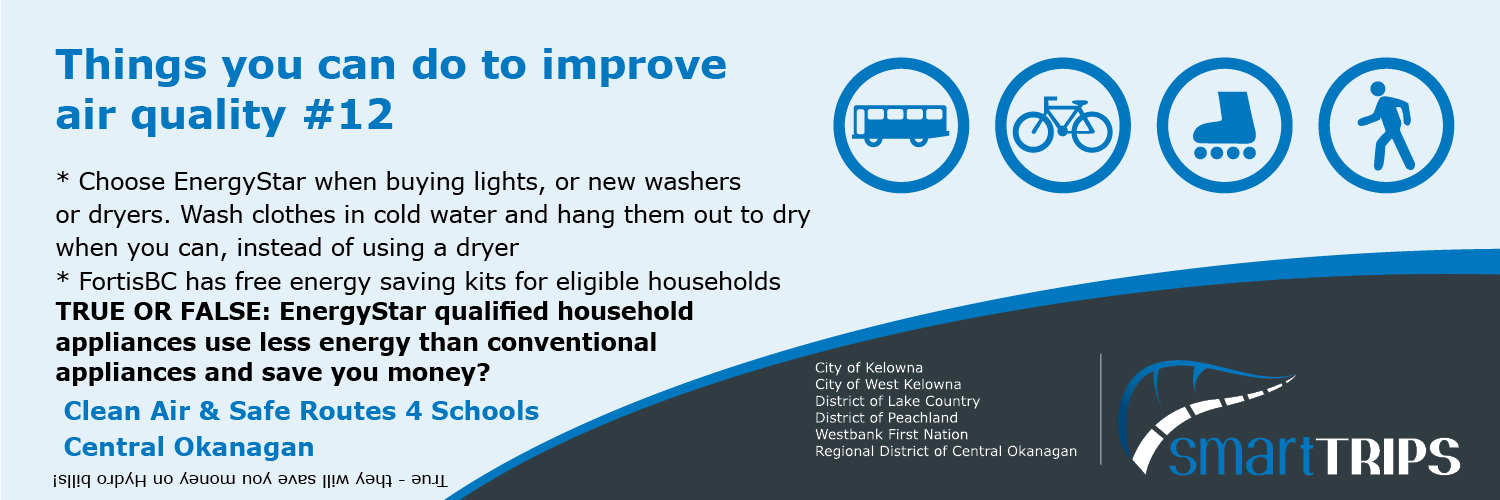 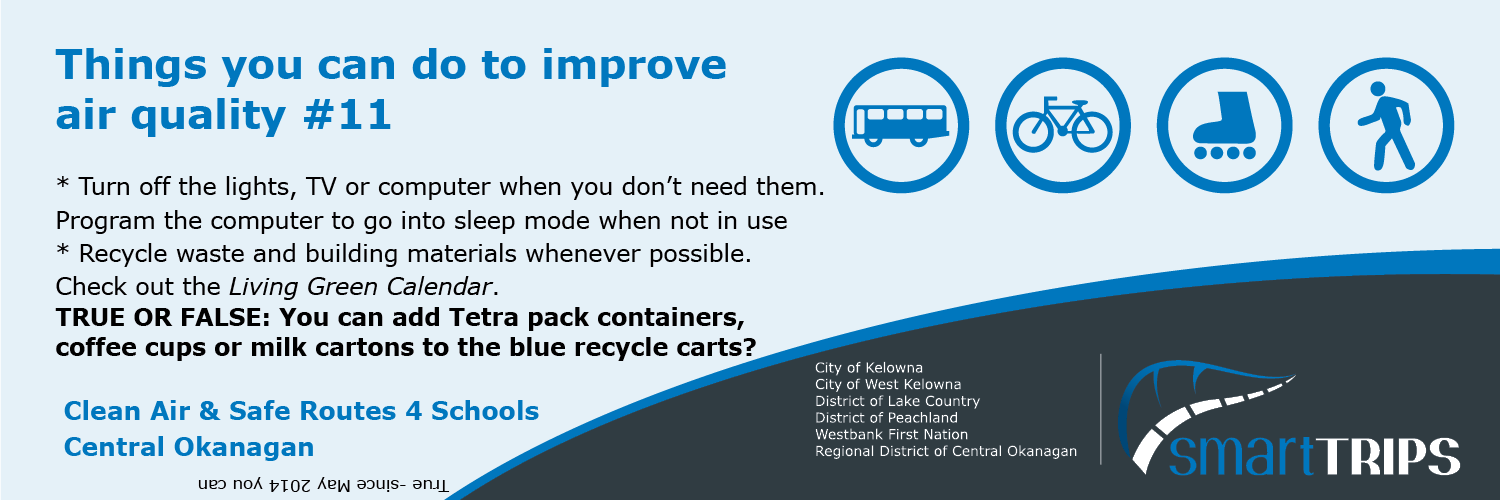 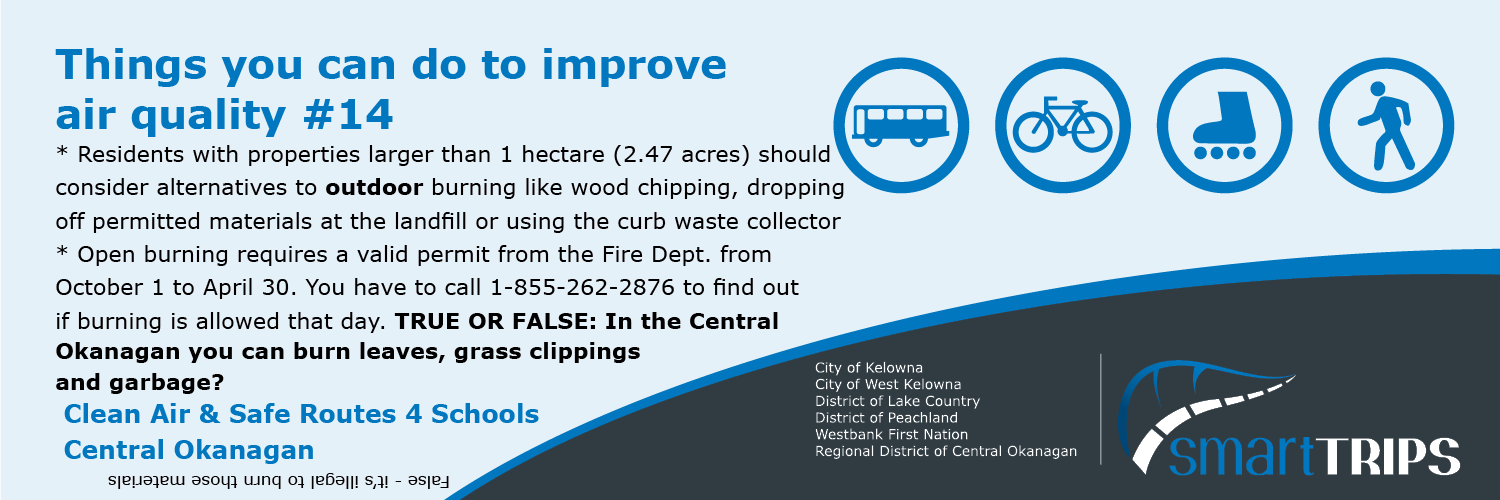 ResponsibleCleaner Air 4 School Program Program TimelineOct-Nov or Apr-MayOct-Nov or Apr-MayOct-Nov or Apr-MayOct-Nov or Apr-MayOct-Nov or Apr-MayOct-Nov or Apr-MayOct-Nov or Apr-MayNext semesterWeek12345671-4TeachersAir Pollution Lesson - Learn about Air Pollution1st weekTeachersClassroom ActivitiesBaseline Idling SurveySurface Wipe ActivityIdle OffIdling Reduction PledgeClean Air ChampionBadgeFollow-up Idling SurveyFollow-up Idling SurveyTeachersSend home – Fact Sheet “Let’s talk Air Pollution” Printed or/and through the newsletter2nd WeekTeachersSend home –Fact Sheet  “Things you can do to improve air quality”Printed or/and through the newsletter3rdWeekTeachersAir Pollution Facts(Read or discuss with the class- Every Monday (3-5 min)Fact # 1Fact # 2Fact # 3…TeachersEvaluationEvaluate ResultsEvaluate ResultsAir Quality Run an Idling Reduction CampaignA school package is available upon request.Anti-Idling Material Request Form.The Air Quality program could provide a prize to the classroom with the most pledges signed.6th  WeekAir Quality Idling Survey 7th WeekPAC/PSGInclude “Air Pollution Facts” on the weekly newsletter or school website.  (32 weeks)Let’s talk about Air PollutionThings you can do to improve air qualityFact # 1Fact # 2Fact # 3…Share idling survey findings and Follow up Classroom and Family SurveysThrough newsletterThrough newsletter